Pielikums Priekules novada pašvaldības domes25.01.2018.lēmumam Nr.33 (prot.Nr.1)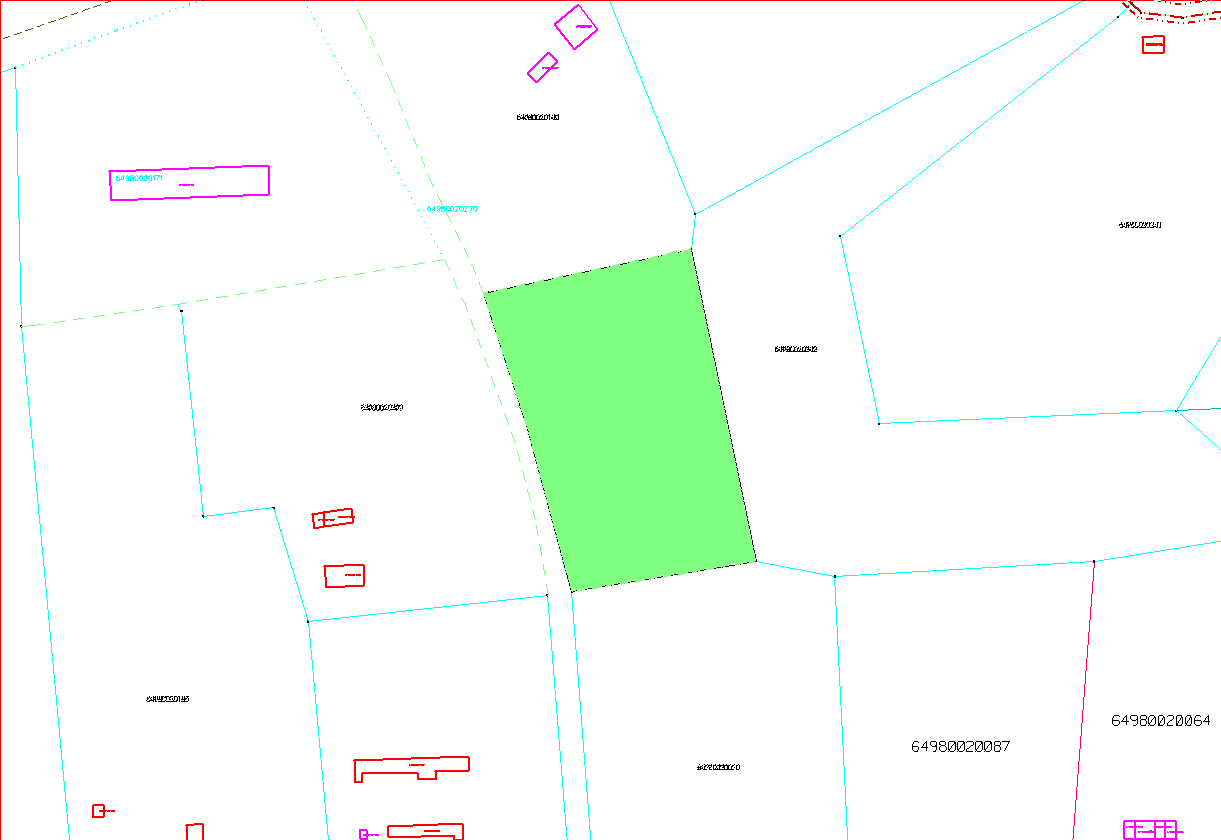 Zemes vienība “Rudenīši”, kadastra apzīmējums 6498 002 0187, Virgas pag., priekules nov.